レスポンシブWebデザイン（RWD）の基本設計　　　　　　2017.12.28　スマホとパソコンの画面ではサイズが大きく異なることから、どちらでも快適に閲覧できるようにするにはページのレイアウトを変える必要があります。このレイアウトを切り替える方法に①スマホとパソコンで別々のサイトを作る②共通のHTMLを使用しつつ、CSSだけを一部切り替えて、どんな端末で閲覧しても最適の  レイアウトにして表示するという2つの考え方があり、②での構築方法がレスポンシブWebデザイン（RWD）といいます。◇ RWDに必要な主たる機能(1)メディアクエリを使って、画面サイズに合わせてレイアウトを切り替える　① スマホ･ブラウザ機能の縮小表示機能をキャンセル　② 画面サイズに合わせてCSSを切り替える(2)ウィンドウ幅に合わせて伸縮するレイアウトにする(3)ページ内で使用する画像の一部も、固定ではなく、ウィンドウ幅に合わせて伸縮表示が   できるようにする(4) Responsive Web Design Testing Tool【 http://mattkersley.com/responsive/ 】   ウェブサイトのURLを入力すれば、異なるウィンドウ幅の画面を同時に表示でき、   RWDの検証が出来る以下に、枚方南支部のRWD対応の基本となるhtml構造および関連ファイルについて説明する。　　　　　　　　　　　　　　　　　　　　　　　　　　　　      １）RWDの基本html構造（テンプレート）外部CSSもhtml内CSSもメディアクエリーを使い、パソコン、スマホの画面サイズに合わせてレイアウトを切り替える。画面サイズは768pxをブレークポイントとして設定する。CSSの構成はパソコンおよびスマホの両方を記述して、対比して理解しやすい方式にする。<meta charset="utf-8"><title>枚方南支部RWD</title><link href="../../css/hira-r.css" rel="stylesheet" media="print,screen and (min-width: 768px)"><link href="../../css/hira-s.css" rel="stylesheet" media="only screen and (max-width: 767px)"><link href="../../colorbox/colorbox.css" rel="stylesheet"><link href="../../jquery/to-top.css" rel="stylesheet">・・・・・・・・・・・・・・・・・・<script src="../../jquery/viewport.js"></script><script src="../../colorbox/jquery.colorbox-min.js"></script><script src="../../jquery/to-top.js"></script><script src="../../jquery/analytics.js"></script><style><script>$(function(){      $(".group1").colorbox({rel:'group1',maxWidth:'100%',maxHeight:'100%'});     $(".group2").colorbox({rel:'group2',maxWidth:'100%',maxHeight:'100%'});　　　・・・・・・・・・・・・・・・・・・     $(".youtube").colorbox({iframe:true,innerWidth:560,innerHeight:315,maxWidth:'100%',maxHeight:'100%'});});</script><style><!—/* 共通css */・・・・・・・・・・・・・・・・・・/* 768px以上css */@media print,screen and (min-width: 768px) {・・・・・・・・・・・・・・・・・・}/* 767px以下 css*/@media only screen and (max-width: 767px) {・・・・・・・・・・・・・・・・・・｝--></style></head><body><!--トップメニュー--><div id="upper_navi_g" ><iframe src="../navi_menu3.html" class="navisize" title="トップメニュー"></iframe></div><!--ページ本体--><div id="container">・・・・・・・・・・・・・・・・・・ <ul class="img-yoko2 fnt80">    <li><a class="group1" href="s17092611.jpg" title="乗務員"><img src="s17092611.jpg" alt=" "></a><br></li>    <li><a class="group1" href="s17092612.jpg" title="大橋"><img src="s17092612.jpg" alt=" "></a><br></li>・・・・・・・・・・・・・・・・・・２）hira-r.cssについて（rはレスポンシブの意）RWD:768PX以上の標準CSS外部ファイルとなり、従来のhira-mに該当して、内容はほぼ変更なし。 変更対応しやすくするためルートフォルダーCSSにおき、各サイトが共通で使う。/* new 文章の行端揃え 2017/10 */.justify{	padding: 0; 		/*  2017/10新規追加  */　　　・従来のreport機能で左右の余白をとらず	text-align: justify;   　　　　　   	text-justify: inter-ideograph; }ナビメニューのプリントをしない対応は今回はhira-r.cssから外して、ナビメニューnavi_menu3.htmlの中に@media print{.insatsu{display:none;}}を入れて、メニューhtmlの中のclass="insatsu"でメニューは印刷しないことにしてます。これで各ページのclass="insatsu"は不要です。３）hira-s.cssについて（sはスマホの意）RWD:767PX以下の標準CSS外部ファイルとなり、ルートフォルダーCSSにおき、共通で使う。body{	background-color: #ffffff; /*  hira-sで追加　*/　　・画面は白バック	margin: 0px;	padding: 0px;	text-align: center;	color: black;              /* hira- sで変更  */　　・文字色は黒	font-family: "メイリオ", "Meiryo";	line-height: 1.6;          /*  hira-sで変更  */　　・行間は広めにline-height: 1.6}html{	font-size: 16px;           /*  hira-sで追加  */　　・文字の標準大きさは16px }iframe{	background-color: transparent;	border : none;}#container {	width: 98%;                /*  hira-sで変更  */　　・画面に左右に2%の余白　	margin: 0 auto;	padding-top: 44px;          /*  hira-sで変更  */　 ・トップメニューの幅44pxとる}/* new 文章の行端揃え 2017/10 */.justify{	padding: 0; 		/*  2017/10新規追加  */　　　・従来のreport機能で左右の余白をとらず	text-align: justify;     	text-justify: inter-ideograph;}/* トップメニューのサイズ */                                 ・トップメニューの画面上下幅の変更/* 479px以下 *//* 319px以下 */（注）従来からの.reportもそのままあります。４）viewport.jsについてスマホ、タブレットの画面表示領域（viewport）はuserAgentで判別して、スマホについてはRDW対応した画面幅をそのままで表示し、タブレットについてはパソコン画面を縮小した表示をして、これに沿ってページ構築する。// userAgentによるviewportの設定（枚方南支部）2017.9.10	$(function () {var ua = navigator.userAgent;if((ua.indexOf('iPhone') > 0) || (ua.indexOf('Android') > 0 && ua.indexOf('Mobile') > 0) || (ua.indexOf('Windows Phone') > 0)){       $('head').prepend('<meta name="viewport" content="width=device-width,initial-scale=1">');}else{       $('head').prepend('<meta name="viewport" content="width=900">');} });参考）デスクトップ環境（PCなど）のブラウザでは、特にviewportは意識しないですが、　　　ブラウザウインドウの表示領域がviewportになります。　　　ページがviewportからはみ出た場合は、スクロールをしてviewportを変えてます。５）トップメニューnavi_menu3.htmlについて画面幅に合わせて伸縮するレイアウトにする。display: flex; の伸縮機能を使用（逆に固定フォーマットは難しい）/* 　　パソコン画面用css　　  */@media print,screen and (min-width: 768px) {nav{       width: 820px;	       margin: 0px auto; }nav ul{       list-style: none;       display: flex;}nav li {       flex: 1 1 auto;}nav li a{	display: block;}}6）colorbox の説明文（タイトル）についてcolorboxでは説明文の記入欄はtitle表示として扱っていて、長いサイズの文は考慮されていなかったが、今回colorbox.cssをカスタマイズして、以下の制限の中で多少長めの文は入るように運用する。なお、スマホ画面の説明文の文字は13pxに固定してますので、パソコン画面の文字サイズを変更しても、字数制限は変わりません。①colorbox.cssを使用（パソコン画面およびスマホ画面：1行表示）➡　標準とする・説明文は最大19文字以内で記載する。その他のオプションとして②colorbox1.cssを使用（パソコン画面：1行表示、スマホ画面：2行表示）・パソコン画面は1行表示で最大30文字以内で記載する。③colorbox2.cssを使用（パソコン画面：2行表示、スマホ画面：2行表示）・パソコン画面は2行表示で最大44文字以内で記載する。7）単位について（px、em、rem、%）Webページの代表的なレイアウトは3種類あり、width,margin,paddingを全てpxで指定する「固定幅レイアウト」、全てを%で指定する「フルードデザイン」、全てを相対単位であるemで指定する「Elasticレイアウト」です。「%」、「em」単位はhtml要素のfont-sizeを変更するだけで、子要素の指定値が連動して、変更されるメリットはあるが、直感的にそのサイズが判断しにくく必ずPX単位での置き換えが必要なことや、親要素との関係で分かりにくいこともあり、スマホhtmlで文字16pxを基準とするなら、伸縮を必要とするレイアウト、画像については「%」指定をするが、他の単位は判断しやすい「px」とする。8）今までにRWD対応をしたページ①トップページ				⑩行事案内（トップページ）	⑲松市会　（最新一式）　　②支部長の挨拶（トップページ）		⑪2017年 65歳節目懇談会	⑳どんぐり会（最新一式）③2017年 行事予定（トップページ）	⑫2017年 歴代役員懇談会		㉑enjoy shoai　	④行事報告（3）（トップページ）		⑬2017年 支部総会		㉒マジック同好会 （最新一式）⑤地区委員会報告9月度（トップページ）	⑭2017年 社会見学会		⑥枚方南支部だより（24）（トップページ）	⑮2017年 新春懇親会⑦お願い事項（トップページ）		⑯2017年 秋レク	　		⑧ふるさと枚方発見表紙（トップページ）	⑰2017年 女性会員懇談会⑨同好会表紙（トップページ）		⑱茶道同好会9）新たにRWDに切り替えるときの手順①RWDテンプレートから今回使用する<link ><script>の外部ファイルを入れ替えする。②html内CSSをつくる。<style><!-- /* 共通 */両者に共通のcssを記入/* 768px以上の画面 */@media print,screen and (min-width: 768px) {現在、使用しているcssを記入}/* 767px以下の画面*/@media only screen and (max-width: 767px) {スマホ用のcssを対比させて書いていく}--></style>②-1．現在、設定しているhtml内CSSを/* 768px以上の画面 */のcss部分に移す。②-2.　このタイミングで、パソコン画面は正常なことを確認しておく。②-3.　スマホ画面での表示形態を決める。	・写真画像の表示（横1枚、2枚、3枚）と配置（回り込み）	・ロゴ、表題文字、区切り画像の大きさ	画像、ロゴはスマホ画面で表示する大きさを検討して基本は伸縮可能な％設定（一部はpx設定）	で/* 768px以上の画面 */cssと対比しながら記載していく。②-4.　html内cssで/* 768px以上の画面 */cssと1対1で対応させて/* 767px以下の画面*/ cssを　　　 記載する。両者共通でいけるcssは/* 共通 */に記載する。       最初は、両者の対比表をつくり進めると漏れなく、わかりやすくなる。②-3.　このタイミングでも、パソコン側の画面は正常なことを確認しておく。②-4.　以後、ページが同様のフォーマットで標準化できる場合はこれらのhtml内CSSをまとめて、　　　 CSS外部ファイルに切り替える。③htmlのRWD対応変更③-1．トップメニューの切り替え<div id="upper_navi_g"><iframe src="../../navi_menu3.html" class="navisize" title="トップメニュー"></iframe></div>③-2．画面幅をオーバしているものをチェックする。　　　基本は横画面でスクロールしない定着する画面にする。③-3．html内で直接style でpxで指定しているwidth,margin,paddingについて　　　スマホ画面幅（目安350px以下）をオーバする場合は、classタグでCSSに切り替え、　　　適当なサイズに設定する。　　　今後は出来るだけstyleでのwidth,margin,padding指定は避けること。　　　テーブルの各セルのサイズ指定も％を使うとテーブル幅の伸縮が出来、RWDの設定が楽になる。③-4．写真はcolorboxへの切り替えをする。④スマホ画面の実機での確認をする⑤スマホでキャッシュして確認する場合が必要　html以外のファイル（css､js）は変更してもスマホではすぐ反映しない場合があり、この場合は　スマホのキャッシュ（iPhoneではSafariでのキャッシュクリア）が必要。10） RWD対応のCSSテクニック(1) 画像の％指定（画面横1枚表示、画面横2枚表示）ページ内で使用する画像も、固定サイズではなく、画面サイズに合わせて伸縮して表示できるようにする。＜img＞タグに「width:100%;」を指定すると、画像を親要素の幅に合わせて、縦横比を保ったまま伸縮する。通常は#container「width:98%;」(パソコンは850px)が親要素になるので＜img＞「width:100%;」としても画面98%の画像表示となる。画質の劣化を防ぐには画像の親要素にmax-width: 600px;をいれておくのがよい。 ⑫歴代役員懇談会　⑪65歳節目懇談会を参照。(2) スマホ画面表示だけを改行して見やすくする (display:block;)・パソコンで<br>で文を修飾している場合、スマホ画面では画面幅による文の改行が頻繁に発生する　ので、<p></p>に切り替えるか、後述の<span> disply：block；、<br> disply：none；を使い、　見え方の工夫をする。・１．とか１）とか①を使った短文でもスマホではすぐ2行、3行になるので、2行目以降を　1文字ずらしをすれば、見やすくなる。例：【html】<p>・今も仕事をしている 12名　<span>・働く予定なし 10名　</span><span>・未定 1名</span></p>【CSS】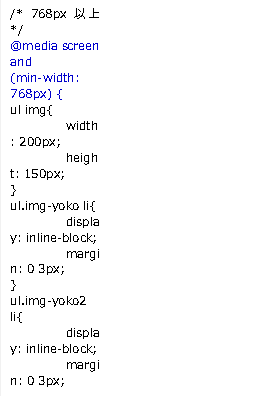 (3) 2行目以降の1文字ずらしで、最初の1文字を前に出す例：〇参加者の皆さまから本日、自己紹介で　お聞きしたこと（23名の内訳）【html】<p class="ind1-">〇参加者の皆さまから本日、自己紹介でお聞きしたこと（23名の内訳）</p>【CSS】/* 共通 */.ind1-{	text-indent: -1em;         padding-left: 1em;}(4) htmlソースを削除する　(display：none；を使う)パソコン画面のみhtmlソースを削除する、あるいは逆にスマホ画面のみhtmlソースを削除する場合に使用するが、頻繁に使うと複雑になるので、考慮して使用すること。(5) head内cssは外部ファイルにして簡略化する　　RWD作成以後は同じフォーマットで使うように標準化して、head内cssを全て外部ファイルに　　しておく。11）ページを標準化すればhead内cssは外部ファイルに出来る　　enjoy shoai の例（html全文）